Publicado en San Sebastián de los Reyes el 04/07/2024 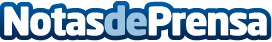 El caso de éxito de Trebol Group con las campañas de publicidad en GoogleTrebol Group, es una marca líder especializada en impresoras industriales para codificación y marcaje. Su objetivo principal es ayudar a empresas a optimizar la trazabilidad de sus productos, mejorando la eficiencia de su proceso productivo. Con un equipo de más de sesenta profesionales, repartidos en sus diferentes sedes territoriales, son distribuidores oficiales exclusivos de Hitachi, Smart Coding y Kortho destacando, cada año, entre los mejores distribuidores mundialesDatos de contacto:Departamento comercial morgan media S.L915 154 055Nota de prensa publicada en: https://www.notasdeprensa.es/el-caso-de-exito-de-trebol-group-con-las Categorias: Nacional Marketing Madrid Otras Industrias Digital http://www.notasdeprensa.es